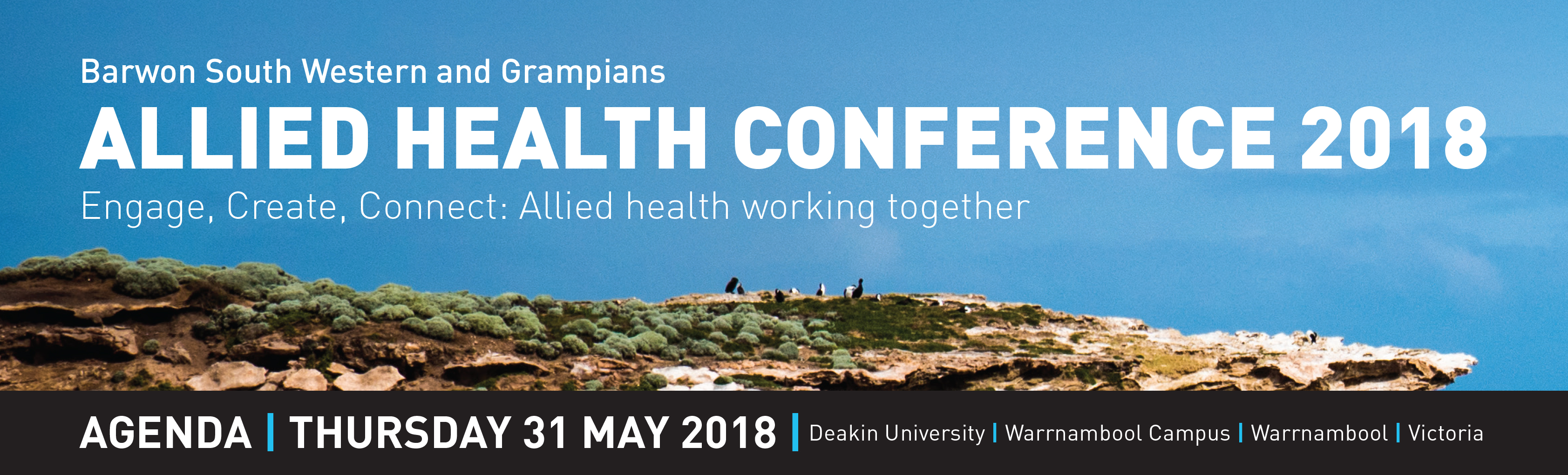 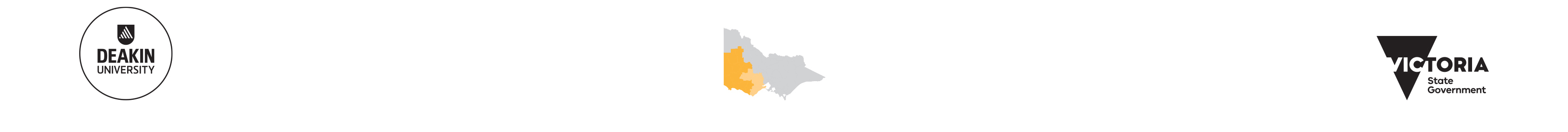 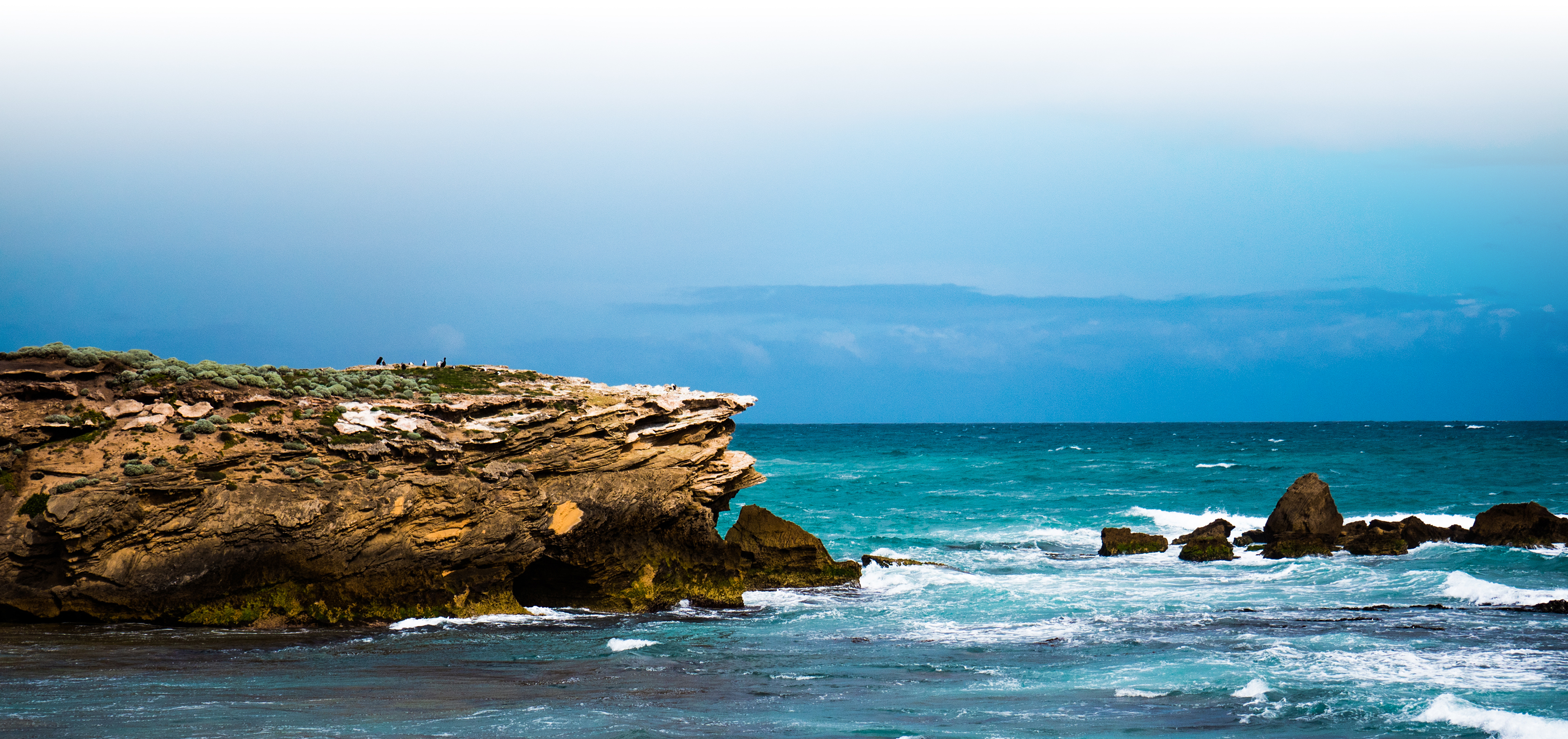 9.00–9.30amRegistrationRegistrationRegistrationRegistration9.30–9.35amWelcome – Master of Ceremonies – Dr Anna Wong Shee Welcome – Master of Ceremonies – Dr Anna Wong Shee Welcome – Master of Ceremonies – Dr Anna Wong Shee Welcome – Master of Ceremonies – Dr Anna Wong Shee 9.35–9.50amWelcome to Country: Uncle Rob Lowe and Uncle Locky Eccles, local Peek Whurrong, Elders of the Maar NationWelcome to Country: Uncle Rob Lowe and Uncle Locky Eccles, local Peek Whurrong, Elders of the Maar NationWelcome to Country: Uncle Rob Lowe and Uncle Locky Eccles, local Peek Whurrong, Elders of the Maar NationWelcome to Country: Uncle Rob Lowe and Uncle Locky Eccles, local Peek Whurrong, Elders of the Maar Nation9.50–10.00am Opening remarks – Mr Craig Fraser – Chief Executive Officer, South West HealthcareOpening remarks – Mr Craig Fraser – Chief Executive Officer, South West HealthcareOpening remarks – Mr Craig Fraser – Chief Executive Officer, South West HealthcareOpening remarks – Mr Craig Fraser – Chief Executive Officer, South West Healthcare10.00–10.45amKeynote Speaker – Mr Jason Clarke, Minds at Work: Rediscovering leadershipKeynote Speaker – Mr Jason Clarke, Minds at Work: Rediscovering leadershipKeynote Speaker – Mr Jason Clarke, Minds at Work: Rediscovering leadershipKeynote Speaker – Mr Jason Clarke, Minds at Work: Rediscovering leadership10.45–10.55amQuestion timeQuestion timeQuestion timeQuestion time10.55–11.10amMorning TeaMorning TeaMorning TeaMorning Tea11.10am10 minute presentations10 minute presentations10 minute presentations10 minute presentationsTheme ENGAGE: ENGAGING CLIENTS IN THE HEALTH SYSTEM CREATE: CREATING A NEW IDEA OR WAY OF DELIVERING A SERVICECONNECT: CONNECTING STAFF IN THE WORK PLACECREATE: CREATING A NEW IDEA OR WAY OF DELIVERING A SERVICERoom numberRoom 12.24Room 12.01Room 12.27Room 12.2011.10–11.25amMs Natasha Selenitsch – Barwon HealthEncouraging activity: Barriers and facilitators for subacute stroke survivorsMs Elizabeth Walker and Ms Eleanor Capel – Northeast Health WangarattaMealtime dangers: Assessing food allergy practices within a sub-regional hospitalMs Angela Brommeyer and Mr Mark Kelly – Barwon HealthDeveloping clinicians who model excellence in practice, challenge poor practice and inspire othersMs Lisha Kuravilla – Barwon HealthRegional palliative care partnerships: A pharmacy outreach program11.25–11.40amMs Jane Dow – Barwon HealthTelehealth: Clinician utilisation and perceptions in spinal community rehabilitationMs Kait Brown – South West Healthcare Advanced developmental paediatric practitioner – A one-stop shop for children with developmental delayMs Carol Mioduchowski – Barwon HealthHigh risk foot rotations for podiatry staff outcomesMs Katrina Martin – Western Victoria Primary Health NetworkChronic pain: Less opioids, more allied health...but how?11. 40–11.55amMs Madison Rush – South West HealthcareCancer rehabilitation program: Supportive care for people with cancerMrs Megan Battersby – Barwon HealthCan clinical practice be improved for charting specialised nutritional products? Ms Karyn Newnham – Ballarat Health ServicesSupporting early career allied health clinicians in rural AustraliaMr Thomas Chapman and Ms Amy Smith – South West HealthcareSaeboflex service delivery model at Southwest Healthcare11.55–12.00pm5 minute transition5 minute transition5 minute transition5 minute transitionThemeENGAGE: ENGAGING CLIENTS IN THE HEALTH SYSTEMCREATE: CREATING A NEW IDEA OR WAY OF DELIVERING A SERVICECONNECT: CONNECTING STAFF IN THE WORK PLACECONNECT: CONNECTING STAFF IN THE WORK PLACERoom numberRoom 12.24Room 12.01Room 12.27Room 12.2012.00–12.15pmMs Kylie McKenzie – Ballarat Health ServicesGuiding patients through complexity: Motivational interviewing and multimorbidityMs Meredith Atkinson – Ballarat Health ServicesMalnutrition Weighted Inlier Equivalent Separation (WIES) managementMr Brian Eft – Ballarat Health Services and Corangamite Health CollaborativeThe allied health interdisciplinary leader projectMs Nicole O’Shea and Ms Gemma Siemensma – Ballarat Health ServicesHow are medication resources used? A library and pharmacy department collaboration12.15–12.30pm	Mrs Jacinta Lenehan – South West HealthcareEvaluation of a breastfeeding app in rural Australia: Prospective cohort studyMiss Fontaine Portelli – South West HealthcareRedesign of the food service model within chemotherapyMr Mark Kelly – Barwon HealthLessons from delivering interprofessional education for clinical supervisors and preceptorsMs Helen Codman and Dr Ruth Nicholls – Royal Children’s HospitalEducation outreach: A new approach for Victorian allied health professionals12.30–12.45pmMs Natasha Selenitsch and Ms Erin O’Shanassy – Barwon HealthVolunteers: A useful team member for increasing subacute activity levelsMs Rachael Couch and Ms Hannah Rippon – South West HealthcareEstablishing an upper limb assessment model across occupational therapy servicesDr Cath Cosgrave and Ms Rachael Cooper – East Grampians Health Service and University of Melbourne, Rural HealthTrialling “whole-of-person” approach to improve rural-retention of early-career allied health professionalsMrs Genevieve Arblaster – Barwon HealthAllied health involvement in the Skin Integrity Champion Program12.45–1.15pmLunchLunchLunchLunch5 MINUTE PRESENTATIONS5 MINUTE PRESENTATIONS5 MINUTE PRESENTATIONS5 MINUTE PRESENTATIONS5 MINUTE PRESENTATIONS5 MINUTE PRESENTATIONSThemeENGAGE: ENGAGING CLIENTS IN THE HEALTH SYSTEMCREATE: CREATING A NEW IDEA OR WAY OF DELIVERING A SERVICECREATE: CREATING A NEW IDEA OR WAY OF DELIVERING A SERVICECONNECT: CONNECTING STAFF IN THE WORK PLACECONNECT: CONNECTING STAFF IN THE WORK PLACETWO THEMES: ENGAGE AND CREATE Room numberRoom 12.24Room 12.01Room 12.01Room 12.27Room 12.27Room 12.201.15–1.20pm IntroductionIntroductionIntroductionIntroductionIntroduction1.20–2.15pmMr Damon Burn – Barwon HealthA hydrotherapy class audit: Should we focus on low performers? Ms Johanne Walker – Deakin UniversityA novel cycling program for volunteers and aged care residentsMs Johanne Walker – Deakin UniversityA novel cycling program for volunteers and aged care residentsMs Emma Edwards – Barwon HealthStrategies to enhance physiotherapy student engagement in non-metropolitan clinical placementsMs Emma Edwards – Barwon HealthStrategies to enhance physiotherapy student engagement in non-metropolitan clinical placementsMr Adrian Benson – St John of God Warrnambool HospitalEngage: Improving balance: Is getting into the water enough? Mr Brendan Cutts – Ballarat Health ServicesHow does delirium affect allied health therapy after stroke? Ms Amanda Jones – Barwon HealthNational Disability Insurance Scheme (NDIS) in community health and private practice: A dietetic perspectiveMs Amanda Jones – Barwon HealthNational Disability Insurance Scheme (NDIS) in community health and private practice: A dietetic perspectiveMs Kathryn Vick – Barwon HealthReflecting on the allied health graduate program: 4 years onMs Kathryn Vick – Barwon HealthReflecting on the allied health graduate program: 4 years onDr Lucio Naccarella – University of MelbourneEngage: Optimising the capability of allied health workforce within cancer prehabilitationMs Anne-Marie Banfield – Winda-Mara Aboriginal Health, Indigenous Eye HealthClosing the gap for vision by 2020 – Great South CoastMs Susan Eaton – Ballarat Health ServicesImplementation of a lymphoedema surveillance program in a regional hospitalMs Susan Eaton – Ballarat Health ServicesImplementation of a lymphoedema surveillance program in a regional hospitalMrs Charmaine Swanson – University of MelbourneGoing Rural Health (GRH): Making rural student placements work for all Mrs Charmaine Swanson – University of MelbourneGoing Rural Health (GRH): Making rural student placements work for all Mr Luke Evans – Ballarat Health ServicesEngage: Preoperative exercise intervention for patients with prostate, colon and breast cancerMr Simon Buggy – Barwon, Child, Youth and FamilyAlcohol and other drug services integration in a primary care settingMs Jane Hurley – South West Health CareImproving the model of care for Gestational Diabetes MellitusMs Jane Hurley – South West Health CareImproving the model of care for Gestational Diabetes MellitusMs Courtney Seipolt and Mr David Kerr – Wimmera Health Care GroupWestern cluster – Allied health early career programMs Courtney Seipolt and Mr David Kerr – Wimmera Health Care GroupWestern cluster – Allied health early career programMs Janet Yong – Ballarat Health ServicesEngage: Establishing the dietetic service of Commonwealth Home Support Program (CHSP) at Ballarat Health ServicesMs Marian Cornett – Moyne HealthShort Term Restorative Care (STRC): Enhancing rural allied health careMs Erin O’Shanassy – Barwon HealthEvaluation of a competency training package for XSENSOR® Ms Erin O’Shanassy – Barwon HealthEvaluation of a competency training package for XSENSOR® Mrs Anna Densley and Ms Lisa Worden – South West HealthcareSupporting rural professional collaboration: Occupational therapy networking in southwest VictoriaMrs Anna Densley and Ms Lisa Worden – South West HealthcareSupporting rural professional collaboration: Occupational therapy networking in southwest VictoriaMs Kate Van Berkel and Mr Matthew Ely – Barwon HealthCreate: One consultation, four disciplines: A model for inter-professional cancer cachexia managementMs Tameaka Lakey – Ballarat Community Health Collaborating to connect at-risk youth with oral health careMiss Lisa Edwards – Barwon HealthInvestigating the safe positioning of clients in podiatry clinicsMiss Lisa Edwards – Barwon HealthInvestigating the safe positioning of clients in podiatry clinicsDr Deborah Greenslade and Ms Gemma Siemensma – Ballarat Community Health and Ballarat Health ServicesEngaging with the evidence in a community health settingDr Deborah Greenslade and Ms Gemma Siemensma – Ballarat Community Health and Ballarat Health ServicesEngaging with the evidence in a community health settingMs Eliz Rhook – Hepburn Health ServiceCreate: Foot health in cancer care: Introducing podiatryMs Samantha Morley and Ms Madison Pyke – South West HealthcareIntensive home-based Rehabilitation: The value of allied health assistantsMs Simone Meade – Ballarat Health ServicesBuilding momentum: Strengthening Hospital Responses to Family Violence (SHRFV)Ms Simone Meade – Ballarat Health ServicesBuilding momentum: Strengthening Hospital Responses to Family Violence (SHRFV)Mr John Brooks and  Mrs Liz Robinson – South West Healthcare and Bellarine Community HealthAllied health assistants connecting togetherMr John Brooks and  Mrs Liz Robinson – South West Healthcare and Bellarine Community HealthAllied health assistants connecting togetherMs Carly McKew – South West HealthcareCreate: South West Healthcare community health divisional assessment tool2.15–2.30pmAfternoon teaAfternoon teaAfternoon teaAfternoon teaAfternoon teaAfternoon teaRoom numberRoom 12.01Room 12.01Room 12.27Room 12.27Room 12.24 Room 12.24 Room 12.24 2.30–3.15pmWorkshop 1: Mr Jason ClarkeGreat minds don’t think alikeWorkshop 1: Mr Jason ClarkeGreat minds don’t think alikeWorkshop 2: Mr Richard FranklandCreating cultural SafetyWorkshop 2: Mr Richard FranklandCreating cultural SafetyWorkshop 3: Professor Karen StagnittiResearcher and clinician:  Connecting research with practice	Workshop 3: Professor Karen StagnittiResearcher and clinician:  Connecting research with practice	Workshop 3: Professor Karen StagnittiResearcher and clinician:  Connecting research with practice	3.15–3.45pmKeynote Speaker – Ms Kathleen Philip, former Victorian Chief Allied Health Advisor- Reflections and directions: Building the futureKeynote Speaker – Ms Kathleen Philip, former Victorian Chief Allied Health Advisor- Reflections and directions: Building the futureKeynote Speaker – Ms Kathleen Philip, former Victorian Chief Allied Health Advisor- Reflections and directions: Building the futureKeynote Speaker – Ms Kathleen Philip, former Victorian Chief Allied Health Advisor- Reflections and directions: Building the futureKeynote Speaker – Ms Kathleen Philip, former Victorian Chief Allied Health Advisor- Reflections and directions: Building the futureKeynote Speaker – Ms Kathleen Philip, former Victorian Chief Allied Health Advisor- Reflections and directions: Building the futureKeynote Speaker – Ms Kathleen Philip, former Victorian Chief Allied Health Advisor- Reflections and directions: Building the future3.45–3.55pmQuestion time Question time Question time Question time Question time Question time Question time 3.55–4.15pmMC – Summary, prizes and closing remarks	MC – Summary, prizes and closing remarks	MC – Summary, prizes and closing remarks	MC – Summary, prizes and closing remarks	MC – Summary, prizes and closing remarks	MC – Summary, prizes and closing remarks	MC – Summary, prizes and closing remarks	